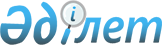 Республикалық ұлан күзететін аса маңызды мемлекеттік объектілер, сондай-ақ ғимараттар, құрылыстар мен қызметтік үй-жайлар тізбесін бекіту туралы
					
			Күшін жойған
			
			
		
					Қазақстан Республикасы Президентінің 2002 жылғы 18 қазандағы N 352 Өкімі. Күші жойылды - Қазақстан Республикасы Президентінің 2011 жылғы 23 мамырдағы № 21қбп Өкімімен

      Ескерту. Күші жойылды - ҚР Президентінің 2011.05.23 № 21қбп Өкімімен.      1. Қоса беріліп отырған Республикалық ұлан күзететін аса маңызды мемлекеттік объектілер, сондай-ақ ғимараттар, құрылыстар мен қызметтік үй-жайлар тізбесі бекітілсін.

      2. Мыналардың күші жойылды деп танылсын:

      "Республикалық ұлан күзететін мемлекеттік объектілер тізбесін бекіту туралы" Қазақстан Республикасы Президентінің 1999 жылғы 21 қыркүйектегі N 77 N990077_ өкімі;

      "Қазақстан Республикасы Президентінің 1999 жылғы 21 қыркүйектегі N 77 өкіміне толықтырулар енгізу туралы" Қазақстан Республикасы Президентінің 2000 жылғы 14 сәуірдегі N 132 N000132_  өкімі.      Қазақстан Республикасының

      Президенті                                Қазақстан Республикасы Президентінің

                                       2002 жылғы 18 қазандағы

                                           N 352 өкімімен

                                              бекітілді                Республикалық ұлан күзететін аса маңызды

            мемлекеттік объектілердің, сондай-ақ ғимараттар,

                 құрылыстар мен қызметтік үй-жайлардың

                                  Тізбесі_____________________________________________________________________

N  |  Объектінің атауы  | Орналасқан |           Кімге қатысты

р/с|                    |    орны    |

___|____________________|____________|_______________________________1.  Президент            Астана    "Қазақстан Республикасы Президенті

    Сарайы               қаласы     Әкімшілігінің және Үкіметінің 

                                    әкімшілік ғимараттары дирекциясы"

                                    республикалық мемлекеттік

                                      қазынашылық кәсіпорны2.  Президент            Алматы    "Қазақстан Республикасы Президенті

    Сарайы               қаласы     Әкімшілігінің және Үкіметінің 

                                    әкімшілік ғимараттары дирекциясы"

                                    республикалық мемлекеттік

                                    қазынашылық кәсіпорны3.  "Қызылжар"           Астана   "Мемлекеттік резиденцияларға қызмет

    резиденциясы         қаласы     көрсету жөніндегі дирекция"

                                    республикалық мемлекеттік

                                    қазынашылық кәсіпорны4.  "Қарасу"        Бурабай қала  "Мемлекеттік резиденцияларға қызмет

    резиденциясы    типтес кенті   көрсету жөніндегі дирекция"

                                   республикалық мемлекеттік

                                   қазынашылық кәсіпорны5.  Литерлік рейс        Астана    Көлік және коммуникациялар 

    әуе кемелерінің      қаласы     министрлігі

    тұрағы6.  Литерлік рейс        Алматы     Көлік және коммуникациялар

    әуе кемелерінің      қаласы     министрлігі

    тұрағы7.  Литерлік темір       Астана     "Қазақстан темір жолы" Ұлттық

    жол составының       қаласы     компаниясы" жабық акционерлік

    тұрағы                          қоғамы8.  "Есіл"               Астана     "Мемлекеттік резиденцияларға

    резиденциясы         қаласы     қызмет көрсету жөніндегі

                                    дирекция" республикалық

                                    мемлекеттік қазынашылық

                                    кәсіпорны9.  "Шұбар-3"            Астана     "Мемлекеттік резиденцияларға

    резиденциясы         қаласы     көрсету жөніндегі дирекция"

                                    қызмет республикалық мемлекеттік

                                    қазынашылық кәсіпорны

_____________________________________________________________________
					© 2012. Қазақстан Республикасы Әділет министрлігінің «Қазақстан Республикасының Заңнама және құқықтық ақпарат институты» ШЖҚ РМК
				